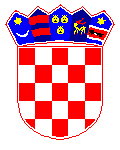 R E P U B L I K A    H R V A T S K AVARAŽDINSKA ŽUPANIJAGRAD VARAŽDINSKE TOPLICEGRADSKO VIJEĆEKLASA: 601-01/23-01/5URBROJ: 2186-26-01-23-1Varaždinske Toplice,       prosinca 2023.	Na temelju odredaba članka 35. Zakona o lokalnoj i područnoj (regionalnoj) samoupravi („Narodne novine“, broj: 33/01, 60/01, 129/05, 109/07, 125/08, 36/09, 150/11, 144/12, 19/13, 137/15, 123/17, 98/19, 144/20) i članka 31. Statuta Grada Varaždinskih Toplica („Službeni vjesnik Varaždinske županije“, broj: 10/21), Gradsko vijeće Grada Varaždinskih Toplica na sjednici održanoj dana       prosinca 2023. godine, donosi O D L U K Uo izmjeni Odluke o sufinanciranju troškova redovitog programa predškolskog odgoja i obrazovanja djece s područja Grada Varaždinskih Toplica u ustanovama drugih osnivačaČlanak  1.	U Odluci o sufinanciranju troškova redovitog programa predškolskog odgoja i obrazovanja djece s područja Grada Varaždinskih Toplica u ustanovama drugih osnivača („Službeni vjesnik Varaždinske županije“, broj: 25/18), mijenja se članak 4. koji sada glasi: „	Grad Varaždinske Toplice sufinancirat će izvođenje redovitog programa odgoja i obrazovanja u predškolskim ustanovama drugih osnivača u iznosu od 110,00 eura po djetetu.	Razliku između iznosa sufinanciranja navedenog u stavku 1. ovog članka, a do punog iznosa ekonomske cijene programa predškolskog odgoja i obrazovanja, osigurava roditelj djeteta koji je neposredni korisnik programa i osnivač, u omjerima utvrđenima odlukom osnivača.“Članak 2.	Briše se članak 5. te dosadašnji članci 6.-8., postaju članci 5.-7.Članak 3.	Sve ostale odredbe osnovne Odluke ostaju na snazi. Članak 4. 	Ova se Odluka objavljuje u „Službenom vjesniku Varaždinske županije“, stupa na snagu osmog dana od dana objave, a primjenjuje se od 1. siječnja 2024. godine.  							      PREDSJEDNICA    GRADSKOG VIJEĆA							   Ljubica Nofta, dipl. oec.